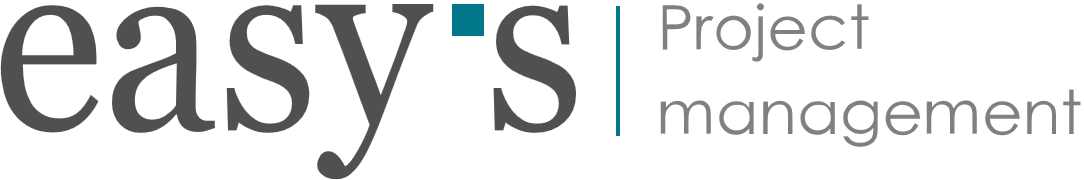 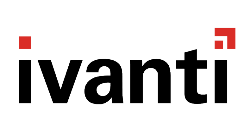 EtapesDétailLivrables1.Préparation- Programmation des sessions et des moyens de formation (salles, équipements, …) - Préparation, Impression des supports de formation des exercices.- Supports et jeux d’exercices.2.Formation et synthèse- 2 sessions d’environ 7 participants chacune.- Synthèse des sessions avec le Responsable Client.- 2 formations de sensibilisation.- Bilan de formation.